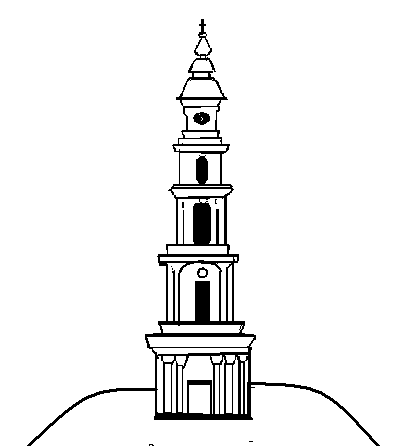 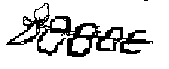 АДМИНИСТРАЦИЯ ЛЕЖНЕВСКОГО МУНИЦИПАЛЬНОГО РАЙОНА ИВАНОВСКОЙ ОБЛАСТИПОСТАНОВЛЕНИЕот_____________				        	                                    №________________Об утверждении Программы профилактики рисков причинения вреда (ущерба) охраняемым законом ценностям в области охраны и использования особо охраняемых природных территорий местного значения в границах Лежневского муниципального района Ивановской области на 2022 год.Во исполнение статьи 44 Федерального закона от 31 июля 2020 г.        № 248-ФЗ «О государственном контроле (надзоре) и муниципальном контроле в Российской Федерации», в соответствии с Правилами разработки и утверждения контрольными (надзорными) органами программы профилактики рисков причинения вреда (ущерба) охраняемым законом ценностям, утвержденными постановлением Правительства Российской Федерации от 25 июня 2021 г. № 990, администрация Лежневского муниципального районаПОСТАНОВЛЯЕТ:1. Утвердить прилагаемую программу профилактики рисков причинения вреда (ущерба) охраняемым законом ценностям в области охраны и использования особо охраняемых природных территорий местного значения в границах Лежневского муниципального района на 2022 год (приложение 1).2. Настоящее постановление вступает в силу с момента подписания.3. Опубликовать настоящее постановление на официальном сайте администрации Лежневского муниципального района.4. Контроль за выполнением настоящего постановления возложить на Первого заместителя главы администрации Лежневского муниципального района Сазонову А.Н.Глава Лежневского муниципального района                                                              А.Ю. ИльичевПриложение 1к постановлению администрацииЛежневского муниципального района                                                                                                                    от__________________ Программапрофилактики рисков причинения вреда (ущерба) охраняемым законом ценностям в области охраны и использования, особо охраняемых природных территорий местного значения в границах Лежневского муниципального района на 2022 годРаздел I. Анализ текущего состояния осуществления вида контроля, описание текущего развития профилактической деятельности контрольного органа, характеристика проблем, на решение которых направлена программа профилактики1. Настоящая Программа профилактики рисков причинения вреда (ущерба) охраняемым законом ценностям в области охраны и использования особо охраняемых природных территорий местного значения в границах Лежневского муниципального района (далее – Программа профилактики) разработана в соответствии с требованиями Федерального закона от 31 июля 2020 г. № 248-ФЗ «О государственном контроле (надзоре) и муниципальном контроле в Российской Федерации» (далее – закон № 248-ФЗ) и на основании Правил разработки и утверждения контрольными (надзорными) органами программы профилактики рисков причинения вреда (ущерба) охраняемым законам ценностям, утвержденной постановлением Правительства Российской Федерации от 25 июня 2021 г. № 990 и предусматривает комплекс мероприятий по профилактике рисков причинения вреда (ущерба) охраняемым законом ценностям при осуществлении муниципального контроля в области охраны и использования особо охраняемых природных территорий местного значения в границах Лежневского муниципального района Ивановской области.2. Программа профилактики устанавливает порядок осуществления муниципального контроля в области охраны и использования особо охраняемых природных территорий местного значения в границах Лежневского муниципального района (далее – муниципальный контроль в области охраны и использования особо охраняемых природных территорий).3. Предметом муниципального контроля в области охраны и использования особо охраняемых природных территорий является соблюдение юридическими лицами, индивидуальными предпринимателями и  гражданами (далее – контролируемые лица) на особо охраняемых природных территориях местного значения, расположенных на земельных участках, находящихся в муниципальной собственности (далее – особо охраняемые природные территории), обязательных требований, установленных Федеральным Законом                от 14.03. 1995 № 33 – ФЗ «Об особо охраняемых природных территориях», другими Федеральными законами и принимаемыми в соответствии с ними иными нормативными правовыми актами Российской Федерации, нормативными правовыми актами Ивановской области в области охраны и использования особо охраняемых природных территорий, касающихся:- режима особо охраняемой природной территории;- особого правового режима использования земельных участков, водных объектов, природных ресурсов и иных объектов недвижимости, расположенных в границах особо охраняемых природных территорий;- режима охранных зон особо охраняемых природных территорий.Предметом муниципального контроля также является исполнение решений, принимаемых по результатам контрольных (надзорных) мероприятий. Муниципальный контроль в области охраны и использования особо охраняемых природных территорий осуществляется Администрацией Лежневского муниципального района в лице Уполномоченного органа – комитета по управлению муниципальным имуществом, земельными ресурсами и архитектуре Администрации Лежневского муниципального района.Объектами муниципального контроля в области охраны и использования, особо охраняемых природных территорий являются:- особо охраняемые природные территории местного значения;- деятельность, действия (бездействие) контролируемых лиц в области охраны и использования, особо охраняемых природных территорий местного значения, в рамках которых должны соблюдаться обязательные требования по соблюдению:- режима особо охраняемой природной территории местного значения;- особого правового режима использования земельных участков, водных границах особо охраняемых природных территорий местного значения; - режима охранных зон особо охраняемых природных территорий местного значения;- здания, помещения, сооружения, линейные объекты, территории, включая водные, земельные и лесные участки, оборудование, устройства, предметы, материалы, транспортные средства, компоненты природной среды, природные и природно-антропогенные объекты, другие объекты, которыми контролируемые лица владеют и (или) пользуются, компоненты природной среды, природные и природно-антропогенные объекты, не находящиеся во владении и (или) пользовании контролируемых лиц, к которым предъявляются обязательные требования.Раздел II. Цели и задачи реализации программы профилактики4. Основными целями Программы профилактики являются:- стимулирование добросовестного соблюдения обязательных требований всеми контролируемыми лицами;-  устранение условий, причин и факторов, способных привести к нарушениям обязательных требований и (или) причинению вреда (ущерба) охраняемым законам ценностям;- создание условий для доведения обязательных требований до контролируемых лиц, повышение информированности о способах их соблюдения;-   повышение прозрачности системы контрольной деятельности5. Проведение профилактических мероприятий программы профилактики направлено на решение следующих задач:- выявление причин, факторов и условий, способствующих возникновению нарушений обязательных требований;- устранение причин, факторов и условий, способствующих возникновению нарушений обязательных требований;-    укрепление системы профилактики нарушений рисков причинения вреда (ущерба) охраняемым законом ценностям;-   повышение уровня правовой грамотности контролируемых лиц, в том числе путем обеспечения доступности информации об обязательных требованиях и необходимых мерах по их исполнению;6. Муниципальный контроль осуществляется администрацией Лежневского муниципального района Ивановской области, в лице комитета по управлению муниципальным имуществом, земельными ресурсами и архитектуре (далее – уполномоченный орган). Должностными лицами уполномоченного органа, уполномоченным осуществлять муниципальный контроль от имени администрации Лежневского муниципального района, являются (далее – инспектор):1) начальник Комитета;2) заместитель начальника Комитета;3) главный специалист Комитета;4) ведущий специалист Комитета;  Раздел III. Перечень профилактических мероприятий, сроки (периодичность) их проведенияКонтрольный орган осуществляет муниципальный контроль в области охраны и использования особо охраняемых природных территорий в том числе посредством проведения профилактических мероприятий. При осуществлении Контрольным органом муниципального контроля в области охраны и использования особо охраняемых природных территорий местного значения могут проводиться следующие виды профилактических мероприятий: Раздел IV. Показатели результативности и эффективностипрограммы профилактикиОсновным показателем результативности и эффективности реализации мероприятий программы профилактики является минимизация причинения вреда (ущерба) охраняемым законом ценностям.Для оценки  результативности и эффективности реализации мероприятий программы профилактики применяются следующие показатели результативности и эффективности:№п/пВид профилактического мероприятияСроки (периодичность) проведения)Подразделение и (или) должностные лица, ответственные за реализацию профилактического мероприятия1234ИнформированиеИнформированиеИнформированиеИнформирование1.Размещение текстов нормативных правовых актов, регулирующих осуществление муниципального контроля в области охраны и использования особо охраняемых природных территорий местного значенияиюль 2022 годаКонтрольный орган2.Сведения об изменениях, внесенных в нормативные правовые акты, регулирующие осуществление муниципального контроля в области охраны и использования, особо охраняемых природных территорий местного значения, о сроках и порядке их вступления в силуВ течение месяца после официального опубликованияКонтрольный орган3.Размещение перечня нормативных правовых актов с указанием структурных единиц этих актов, содержащих обязательные требования, оценка соблюдения которых является предметом контроля, а также информацию о мерах ответственности, применяемых при нарушении обязательных требований, с текстами в действующей редакциииюль 2022 года; в течение месяца со дня внесения изменений, вступивших в силуКонтрольный орган4.Размещение руководства по соблюдению обязательных требованийиюль 2022 годаКонтрольный орган5.Размещение перечня объектов контроляиюль 2022 годаКонтрольный орган6.Размещение исчерпывающего перечня сведений, которые могут запрашиваться контрольным (надзорным) органом у контролируемого лицаиюль 2022 годаКонтрольный орган7.Размещение сведений о способах получения консультаций по вопросам обязательных требованийиюль 2022 годаКонтрольный орган8.Размещение сведений о порядке досудебного обжалования решений контрольного (надзорного) органа, действий (бездействий) его должностных лициюль 2022 годаКонтрольный орган9.Подготовка и размещение доклада о муниципальном контроле в области охраны и использования особо охраняемых природных территорий местного значенияне позднее 15 марта 2023 годаКонтрольный органКонсультированиеКонсультированиеКонсультированиеКонсультирование10.Консультирование контролируемых лиц проводится следующими способами: по телефону, посредством видео-конференц-связи, на личном приеме либо в ходе проведения профилактических мероприятий, контрольных мероприятий и не должно превышать 15 минут.Перечень вопросов:а) организация и осуществление муниципального контроля в области охраны и использования особо охраняемых природных территорий местного значении;б) порядок осуществления контрольных мероприятий, установленных Положением о муниципальном контроле в области охраны и использования особо охраняемых природных территорий местного значения;в) порядок обжалования действий (бездействия) должностных лиц, уполномоченных осуществлять муниципальный контроль в области охраны и использования особо охраняемых природных территорий местного значения;г) получение информации о нормативных правовых актах (их отдельных положениях), содержащих обязательные требования, оценка соблюдения которых осуществляется администрацией в рамках контрольных мероприятийПо мере необходимостиИнспекторы № п/пНаименование показателяВеличина1.Полнота информации, размещенной на официальном сайте контрольного органа в сети «Интернет» в соответствии с частью 3 статьи 46 Федерального закона от 31 июля 2021 г. № 248-ФЗ «О государственном контроле (надзоре) и муниципальном контроле в Российской Федерации»100 %2.Удовлетворенность контролируемых лиц и их представителями консультированием контрольного (надзорного) органа100 % от числа обратившихся